Javni razpis za sofinanciranje individualnih nastopov podjetij na mednarodnih sejmih v tujini v letih 2019-2022NAVODILA UPRAVIČENCEM GLEDE OBVEŠČANJA IN KOMUNICIRANJA V JAVNOSTI O SOFINANCIRANEM INDIVIDUALNEM SEJEMSKEM NASTOPU V TUJINIKer je vaš individualni sejemski nastop v tujini (operacija) sofinanciran s strani Republike Slovenije in Evropske Unije iz Evropskega sklada za regionalni razvoj, morate operacijo predstaviti javnosti na naslednje načine:OBJAVA NA SPLETNI STRANINavodila za objavo na spletni strani:informacijo o sofinanciranem sejemskem nastopu morate objaviti, ko začnete izvajati operacijo. Objava logotipa in navedba ostanejo na spletu toliko časa, dokler boste imeli objavljeno informacijo o sofinanciranem sejemskem nastopu, vsekakor pa vsaj do izplačila subvencije,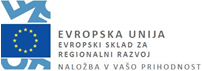 ob odprtju vaše spletne strani mora biti logotip Evropskega sklada za regionalni razvoj prikazan znotraj vidne površine digitalne naprave, ne da bi se moral uprabnik pomaknitipo strani navzdol*,logotip Evropskega sklada za regionalni razvoj naj bo povezava do opisa operacije, ki mora vsebovati:naziv sejmaobdobje trajanja sejma (datum od – do)kraj in državo sejmanavedbo: »Operacija je bila za sofinanciranje izbrana na Javnem razpisu za sofinanciranje individualnih nastopov podjetij na mednarodnih sejmih v tujini v letih 2019-2022«navedbo: »Naložbo sofinancirata Republika Slovenija in Evropska Unija iz Evropskega sklada za regionalni razvoj«aktivno povezavo na spletno stran evropske kohezijske politike v Sloveniji www.eu-skladi.si naslednje logotipe:* Če se v primeriu spletnih strani, ki so že vzpostavljene in niso vzpostavljene izključno zaradi projekta, zgodi, da upravičenci zaradi različnih razlogov (npr. spletna stran, ki je namenjnega različnim projektom z različnimi viri financiranja, navedba logotipa pa bi bila zavajajoča, ipd.), logotipov evropske kohezijske politike ne morejo umestiti na svoje uvodne spletne strani, organ upravljanja predlaga, da logotipe evrospke kohezijske politike umestijo na tiste podstrani, kjer so oz. bodo tovrstne vsebine predstavljali. V primeru spletnih strani, ki so postaviljo izključno zaradi operacije, se logotipe namesti na vodno spletno stran. (mnenja in tolmačenja organa upravljanja)Če uporabljate druga spletna komunikacijska orodja (socialna omrežja, video kanale ipd.), v slednje smiselno uključite zgornje elemente.IZOBEŠEN PLAKAT najmanj A3 formataPredloga plakata je že pripravljena in je objavljena poleg teh navodil na naši spletni strani http://www.spiritslovenia.si/razpisi/2018-11-16-Javni-razpis-za-sofinanciranje-individualnih-nastopov-podjetij-na-mednarodnih-sejmih-v-tujini-v-letih-2019-2022. Predlogo plakata dopolnite z naslednjimi podatki:naziv sejmaobdobje trajanja sejma (datum od – do)kraj in država sejmav kolikor želite, dodajte svoj logotip v desni spodnji kot plakata (beli del plakata) levo od logotipa SPIRIT Slovenija, javne agencije (skopirate ga na predlogo in uredite njegovo velikost, če je potrebno).Ali ste izobesili ustrezen plakat z informacijo o sofinanciranem sejemskem nastopu v tujini v vaših poslovnih prostorih in na sejemskem prostoru (velja za upravičence iz alineje »b«), bo predmet preverjanja. V ta namen morate posneti fotografije, in sicer:v vaših poslovnih prostorih: (velja za vse upravičence)vsaj eno fotografijo plakata naredite od daleč, da se bo videla umeščenost plakata v vaših poslovnih prostorih in velikost plakata (A3),vsaj eno fotografijo plakata naredite od blizu, da se bo razločno videla vsebina izobešenega plakata v vaših poslovnih prostorih,na vašem razstavnem sejemskem prostoru (velja za upravičence iz alineje »b«):vsaj eno fotografijo plakata naredite od daleč, da se bo videla umeščenost plakata na vašem razstavnem sejemskem prostoru in velikost plakata (A3),vsaj eno fotografijo plakata naredite od blizu, da se bo razločno videla vsebina izobešenega plakata na vašem razstavnem sejemskem prostoru.Plakat lahko oblikujete tudi sami. Pri tem morate upoštevati Navodila organa upravljanja na področju kominiriranja vsebin evrpske kohezijske politike v programskem obdobju 2014-2020 in Priročnik celostne grafične podobe evropske kohezijske politike 2014-2020. Logotipi iz točke 1 so objavljeni poleg teh navodil na naši spletni strani http://www.spiritslovenia.si/razpisi/2018-11-16-Javni-razpis-za-sofinanciranje-individualnih-nastopov-podjetij-na-mednarodnih-sejmih-v-tujini-v-letih-2019-2022.OZNAČEVANJE SEJEMSKIH GRADIV (plakati, panoji, prospekti, katalogi, brošure, zloženke, itd)Gradiva morajo biti opremljena z naslednjimi podatki:naziv sejmaobdobje trajanja sejma (datum od – do)kraj in država sejmanavedbo: »Naložbo sofinancirata Republika Slovenija in Evropska Unija iz Evropskega sklada za regionalni razvoj«logotipe iz točke 1.V primeru, da ste omenjeno gradivo že predhodno stiskali, le-to opremite z nalepkami, ki vsebujejo vse tri logotipe in navedbo: “Naložbo sofinancirata Republika Slovenija in Evropska Unija iz Evropskega sklada za regionalni razvoj”. Tako označeno gradivo morate dokumentirati, saj bo predmet preverjanja.PREDSTAVITVE NA SEJMU (LCD zaslon, ipd) Označitev predstavitve mora vsebovati:naziv sejmaobdobje trajanja sejma (datum od – do)kraj in država sejmanavedbo: »Naložbo sofinancirata Republika Slovenija in Evropska Unija iz Evropskega sklada za regionalni razvoj«logotipe iz točke 1.Tako označeno predstavitev morate dokumentirati, saj bo predmet preverjanja.PRAVNE PODLAGEPravne podlage, ki vas zavezujejo k obveščanju in komuniciranju v javnosti o vašem sofinanciranem sejemskem nastopu na mednarodnem sejmu v tujini, so:Sklep o izboru,Pogodba o sofinanciranju,Uredba 1303/2013/EU (115. in 116. člen) oz. določbe predpisa, ki jo bo nadomestil,veljavna Navodila organa upravljanja na področju kominiriranja vsebin evrpske kohezijske politike v programskem obdobju 2014-2020,Priročnik celostne grafične podobe evropske kohezijske politike 2014-2020.Omenjena navodila in priročnik sta dostopna na spletni strani organa upravljanja http://www.eu-skladi.si/ (podstran: Aktualno  Logotipi (glejte okvir »Uporabno«); podstran: Kohezija do 2020  Navodila).   December 2018								SPIRTI Slovenija, javna agencijaObjava informacije o sofinanciranem sejemskem nastopu v tujini na vaši spletni strani (v kolikor jo imate) je obvezna in bo predmet preverjanja.Logotip Evropskega sklada za regionalni razvojLogotip SPIRIT Slovenija, javne agencijeLogotip Ministrstva za gospodarski razvoj in tehnologijo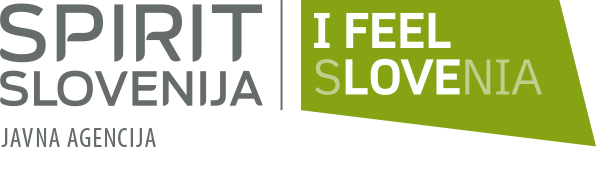 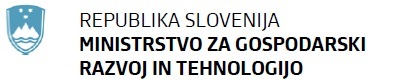 Plakat v velikosti najmanj A3 formata z informacijo o sofinanciranem sejemskem nastopu morate:na vidnem mestu v poslovnih prostorih izobesiti vsi upravičenci. Plakat mora biti izobešen vsaj do izplačila subvencije. Izobešenje plakata bo potrebno dokumentirati (fotografirati),na sejemskem prostoru izobesiti tisti upravičenci, ki boste izvedli sejemski nastop po prejemu sklepa o izboru. Izobešenje plakata bo potrebno dokumentirati (fotografirati).Upravičenci, ki boste izvedli sejemski nastop po prejemu sklepa o izboru, morate ustrezno označiti sejemska gradiva.Upravičenci, ki boste izvedli sejemski nastop po prejemu sklepa o izboru, morate v primeru, da boste imeli predstavitev na sejmu preko npr. LCD zaslona, predstavitev ustrezno označiti.